Sprawozdanie z realizacjirocznego programu współpracy Gminy Suchy Las
z organizacjami pozarządowymi i innymi podmiotami prowadzącymi działalność pożytku publicznego 
na terenie Gminy Suchy Las
za rok 2023Suchy Las 28 maja 2024 roku.Zgodnie z art. 5a ust. 3 ustawy o działalności pożytku publicznego i o wolontariacie (t.j. Dz.U.2023.571):„Organ wykonawczy jednostki samorządu terytorialnego, nie później niż do 31 maja każdego roku, obowiązany jest przedłożyć organowi stanowiącemu jednostki samorządu terytorialnego oraz opublikować w Biuletynie Informacji Publicznej sprawozdanie z realizacji programu współpracy za rok poprzedni”.Działalnością pożytku publicznego jest działalność społecznie użyteczna, prowadzona przez organizacje pozarządowe w sferze zadań publicznych określonych w ustawie.Organizacjami pozarządowymi są, niebędące jednostkami sektora finansów publicznych i niedziałające w celu osiągnięcia zysku, osoby prawne utworzone na podstawie przepisów ustaw, w tym fundacje i stowarzyszenia z wyłączeniem m.in. partii politycznych, związków zawodowych i organizacji pracodawców, samorządów zawodowych, fundacji których jednym fundatorem jest Skarb Państwa. Organizacje pozarządowe zwykle działają jako stowarzyszenia lub fundacje.I	Współpraca Gminy Suchy Las z organizacjami pozarządowymi.Dane statystyczne dotyczące organizacji pozarządowych.Na terenie Gminy Suchy Las zarejestrowanych jest około 96 organizacji pozarządowych (dane na podstawie rejestru NGO z dnia 30 kwietnia br.).Roczny Program Współpracy Gminy Suchy Las z Organizacjami Pozarządowymi na 2023 rok.Przed podjęciem przez organ stanowiący jednostki samorządu terytorialnego rocznego programu współpracy, projekt dokumentu został skierowany do konsultacji społecznych, które przeprowadzono w dniach 13.10.2022 do dnia 26.10.2022 roku.Konsultacje odbyły się poprzez zamieszczenie projektu aktu prawa miejscowego w Biuletynie Informacji Publicznej w ustawowym terminie tj. na 14 dni przed planowanym terminem sesji Rady Gminy Suchy Las.Spotkanie Wójta z przedstawicielami organizacji pozarządowych w celu przedstawienia projektu i skonsultowania Rocznego Programu Współpracy odbyło się 26 października 2022 roku w Sali Multimedialnej Parku Wodnego Octopus w Suchym Lesie.Na spotkaniu Wójt podsumował współpracę Gminy z organizacjami pozarządowymi, które profesjonalnie i z pełnym zaangażowaniem wypełniają zadania publiczne, będące odzwierciedleniem potrzeb społecznych.24 listopada 2022 roku Rada Gminy Suchy Las podjęła uchwałę nr LI/598/22 w sprawie Rocznego Programu Współpracy Gminy Suchy Las z Organizacjami Pozarządowymi oraz podmiotami wymienionymi w art. 3 ust. 3 ustawy o działalności pożytku publicznego i o wolontariacie na rok 2023.Na realizację zadań publicznych zawartych w Programie w 2023 r. zostały zabezpieczone środki w budżecie gminy w wysokości 1 790 000 zł.W 2023 roku zakres przedmiotowy współpracy Gminy Suchy Las z organizacjami pozarządowymi objął następujące obszary zadania publicznego:kultura fizyczna, sport, turystyka i krajoznawstwo;kultura i sztuka;edukacja i wychowanie;rozwój i integracja społeczności lokalnych;ekologia i ochrona środowiska.W zakresie następującym:upowszechniania kultury fizycznej i sportu,wspierania organizacji imprez sportowych,upowszechniania i promowania różnych form turystyki i rekreacji,upowszechniania kultury i sztuki,przełamywania barier pokoleniowych w kulturze poprzez odpowiedzialne i aktywne włączanie różnych grup wiekowych („Aktywny Senior”),wspierania organizacji imprez o znaczeniu dla rozwoju kultury,wspierania różnych inicjatyw (produkcji filmowych, wydawnictw, publikacji, warsztatów) obejmujących dorobek kulturalny oraz historyczny,wspierania działań edukacyjnych, warsztatów i programów z różnych dyscyplin naukowych,wspierania organizacji wypoczynku dzieci i młodzieży (półkolonie, kolonie, obozy),przeciwdziałania przemocy w rodzinie poprzez edukację społeczną i profilaktykę,programów korekcyjnych dla sprawców przemocy w rodzinie,wspierania działań skutkujących zwiększaniem poziomu integracji i świadomości obywatelskiej,upowszechniania wiedzy o historii, tradycji, kuchni i obyczajach terenów Gminy,wspierania różnych inicjatyw mających na celu podniesienie świadomości obywatelskiej wśród mieszkańców (prelekcja, szkolenia, publikacje, wydawnictwa, filmy i warsztaty),podnoszenia świadomości ekologicznej mieszkańców gminy,promocji działań ekologicznych na terenie gminy.II	Finansowe i pozafinansowe formy współpracy z organizacjami pozarządowymi.Zgodnie z Programem współpraca Gminy Suchy Las z organizacjami pozarządowymi miała charakter finansowy i pozafinansowy.Współpraca finansowa.Współpraca o charakterze finansowym Gminy Suchy Las z organizacjami pozarządowymi oraz innymi podmiotami prowadzącymi działalność pożytku publicznego polegała na zlecaniu realizacji zadań publicznych w formie ich wspierania wraz z udzieleniem dotacji na ich realizację, a także w trybie małych zleceń na podstawie art. 19a ustawy.Otwarte konkursy ofert w obszarze pożytku publicznego.Ogłoszenia otwartych konkursów ofert, ogłoszenia ich wyników zamieszczane były w Biuletynie Informacji Publicznej, na gminnej stronie internetowej, a także na tablicy informacyjnej w siedzibie Urzędu. Wszystkie otwarte konkursy ofert ogłaszane były Zarządzeniem Wójta Gminy Suchy Las o następującej treści:Zarządzenie nr 202/2022 Wójta Gminy Suchy Las z dnia 6 grudnia 2022 r. w sprawie ogłoszenia otwartego konkursu ofert na wsparcie realizacji zadań publicznych w zakresie wspierania i upowszechniania kultury fizycznej, kultury, sztuki, ochrony dóbr kultury i dziedzictwa narodowego, edukacji i wychowania, działalności wspomagającej rozwój wspólnot i społeczności lokalnych oraz z zakresu ochrony środowiska w Gminie Suchy Las w 2023 roku.Zarządzenie nr 26/2023 Wójta Gminy Suchy Las z dnia 25 stycznia 2023 r.w sprawie ogłoszenia otwartego konkursu ofert na wsparcie realizacji zadań publicznych w zakresie wspierania i upowszechniania kultury fizycznej, działalności wspomagającej rozwój wspólnot i społeczności lokalnych w Gminie Suchy Las w 2023 roku.Zarządzenie nr 45/2023 Wójta Gminy Suchy Las  z dnia 20 marca 2023 r.w sprawie ogłoszenia otwartego konkursu ofert na wsparcie realizacji zadań publicznych w zakresie działalności wspomagającej rozwój wspólnot i społeczności lokalnych w Gminie Suchy Las w 2023 roku.Zarządzenie nr 50/2023 Wójta Gminy Suchy Las z dnia 4 kwietnia 2023 r.w sprawie ogłoszenia otwartego konkursu ofert na wsparcie realizacji zadań publicznych w zakresie wspierania i upowszechniania kultury fizycznej i sportu oraz organizacji wypoczynku dzieci i młodzieży w Gminie Suchy Las w 2023 roku.Zarządzenie nr 73/2023 Wójta Gminy Suchy Las z dnia 10 maja 2023 r.w sprawie ogłoszenia otwartego konkursu ofert na wsparcie realizacji zadań publicznych w zakresie organizacji wypoczynku dzieci i młodzieży w szczególności w formie półkolonii.Zarządzenie nr 98/2023 Wójta Gminy Suchy Las z dnia 14 czerwca 2023 r.w sprawie ogłoszenia otwartego konkursu ofert na wsparcie realizacji zadań publicznych w obszarze zadania rozwój i integracja społeczności lokalnych, kultura i sztuka, edukacja i wychowanie.Zarządzenie nr 135/2023 Wójta Gminy Suchy Las z dnia 2 sierpnia 2023 r.w sprawie ogłoszenia otwartego konkursu ofert na wsparcie realizacji zadań publicznych w obszarze działalności wspomagającej rozwój wspólnot i społeczności lokalnych w Gminie Suchy Las w 2023 roku.W ramach ww. konkursów wpłynęły 34 oferty.Opiniowaniem ofert pod względem merytorycznym zajmowała się Komisja Konkursowa powoływana Zarządzeniem Wójta, która oceniała możliwość realizacji zadania przez organizację pozarządową, przedstawioną kalkulację kosztów, wartość merytoryczną projektu uwzględniając przy tym wysokość środków publicznych przeznaczonych na realizację danego zadania. Ostatecznego wyboru najkorzystniejszych ofert dokonywał Wójt Gminy Suchy Las w formie Zarządzenia.Zarządzenie nr 17/2023 Wójta Gminy Suchy Las z dnia 10 stycznia 2023 r.w sprawie dokonania wyboru ofert w otwartych konkursach ofert ogłoszonych 7 grudnia 2022 r. na wykonanie zadań publicznych Gminy Suchy Las w 2023 roku.Zarządzenie nr 40/2023 Wójta Gminy Suchy Las z dnia 1 marca 2023 r.w sprawie dokonania wyboru ofert w otwartych konkursach ofert ogłoszonych 25 stycznia 
2023 r. na wykonanie zadań publicznych Gminy Suchy Las w 2023 roku.Zarządzenie nr 56/2023 Wójta Gminy Suchy Las z dnia 13 kwietnia 2023 r.w sprawie dokonania wyboru ofert w otwartych konkursach ofert ogłoszonych 20 marca 
2023 r. na wykonanie zadań publicznych Gminy Suchy Las w 2023 roku.Zarządzenie nr 69/2023 Wójta Gminy Suchy Las z dnia 4 maja 2023 r.w sprawie dokonania wyboru ofert w otwartych konkursach ofert ogłoszonych 5 kwietnia
2023 r. na wykonanie zadań publicznych Gminy Suchy Las w 2023 roku.Zarządzenie nr 99/2023 Wójta Gminy Suchy Las z dnia 14 czerwca 2023 r.w sprawie dokonania wyboru ofert w otwartych konkursach ofert ogłoszonych 10 maja
2023 r. na wykonanie zadań publicznych Gminy Suchy Las w 2023 roku.Zarządzenie nr 129/2023 Wójta Gminy Suchy Las z dnia 12 lipca 2023 r.w sprawie dokonania wyboru ofert w otwartych konkursach ofert ogłoszonych 14 czerwca
2023 r. na wykonanie zadań publicznych Gminy Suchy Las w 2023 roku.Zarządzenie nr 149/2023 Wójta Gminy Suchy Las  z dnia 1 września 2023 r.w sprawie dokonania wyboru ofert w otwartych konkursach ofert ogłoszonych 3 sierpnia 
2023 r. na wykonanie zadań publicznych Gminy Suchy Las w 2023 roku.W 2023 roku rozstrzygnięto 7 otwartych konkursów ofert w formie wsparcia na realizację zadań publicznych, zawarto 31 umów na realizację konkretnych zadań publicznych na łączną kwotę 1 601 000,00 zł., w zakresie:wspierania i  upowszechniania kultury fizycznej;wypoczynku dla dzieci i młodzieży;kultury, sztuki, ochrony dóbr kultury i dziedzictwa narodowego;działalności wspomagającej rozwój wspólnot i społeczności lokalnych;ochrony środowiska w Gminie Suchy Las w 2023 roku.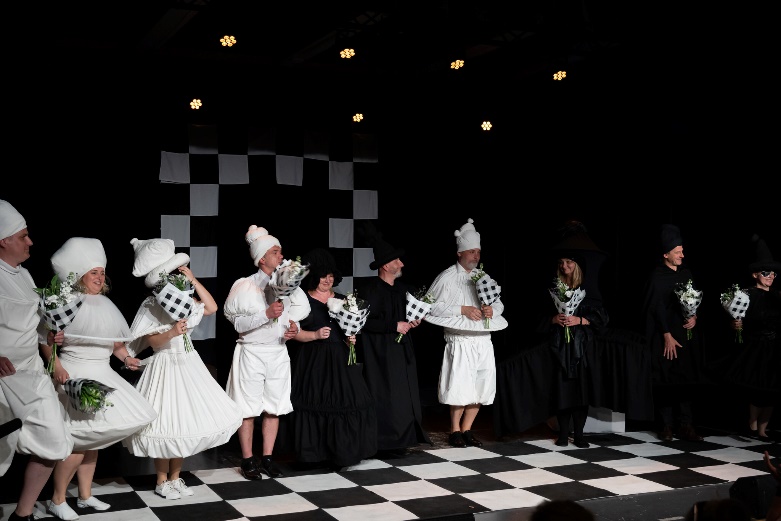 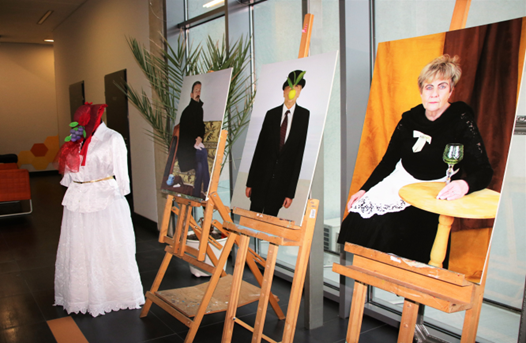 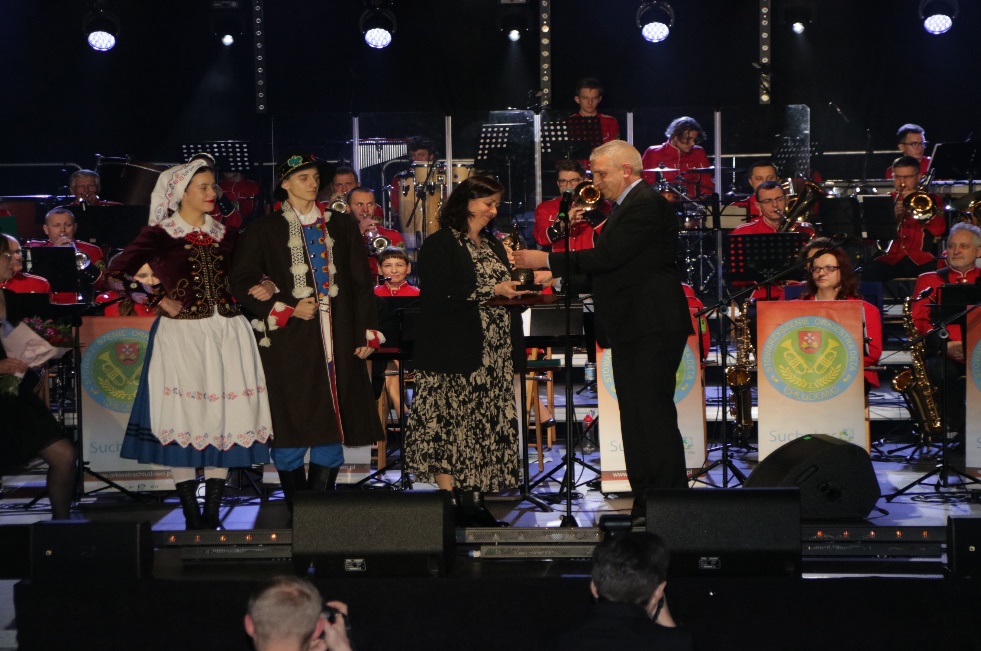 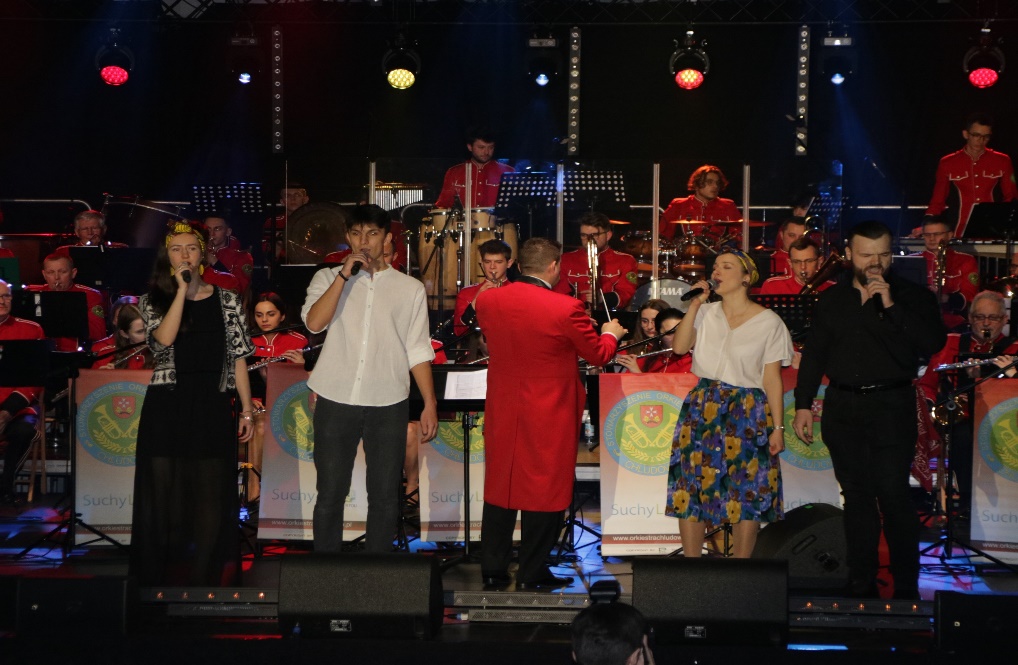 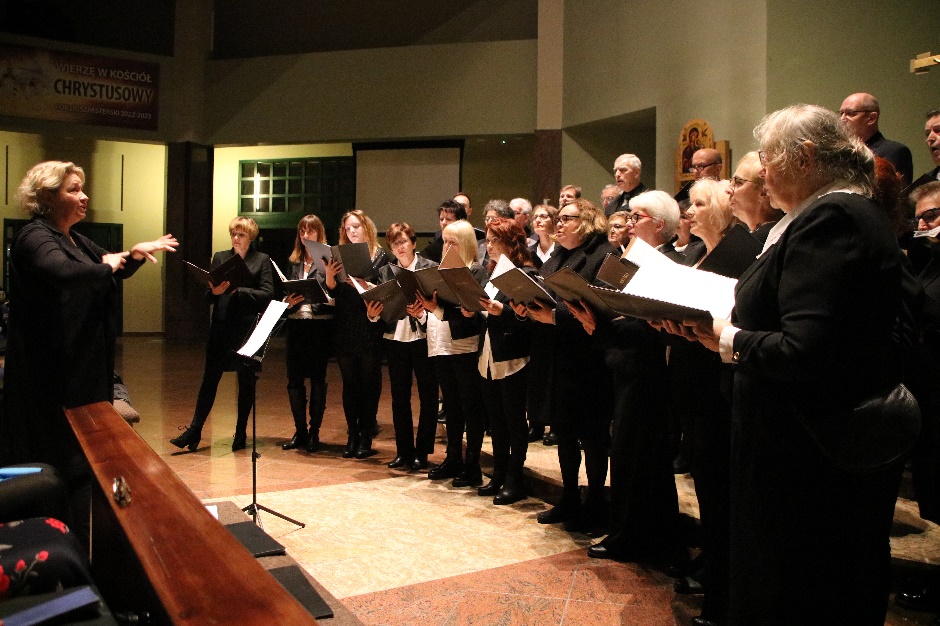 b) Dotacje przekazane z budżetu Gminy Suchy Las na realizację zadań w trybie tzw. „małych grantów” w 2023 roku.W 2023 roku organizacje pozarządowe oraz inne podmioty prowadzące działalność pożytku publicznego złożyły w ogłoszeniu o nabór, a także z własnej inicjatywy 38 ofert na realizację zadań publicznych w trybie małych dotacji, na łączną kwotę wnioskowanej dotacji 289 999,00 zł.Współpraca pozafinansowaWspółpraca pozafinansowa Gminy Suchy Las z organizacjami pozarządowymi polegała m.in. na:podnoszeniu kompetencji organizacji poprzez organizowanie przez Gminę szkoleń i warsztatów;wymianie informacji oraz promowanie organizacji poprzez stronę internetową, foldery oraz prasę lokalną;konsultowaniu projektów na etapie ich przygotowania;obejmowaniu patronatem honorowym Wójta wydarzeń organizowanych przez organizacje.współpracy z Gminną Radą Sportu;przekazywaniu informacji za pośrednictwem mediów lokalnych o realizacji zadań publicznych;promowaniu osiągnięć i działalności organizacji pozarządowych prowadzonej na rzecz mieszkańców oraz informowanie o realizowanych przez nie wydarzeniach;umieszczaniu informacji na stronie internetowej dokonywanych przez Referat Promocji;prowadzeniu przez Referat Promocji elektronicznej bazy danych o organizacjach pozarządowych realizujących zadania publiczne na stronie Urzędu Gminy Suchy Las;udostępnianiu organizacjom pozarządowym pomieszczeń zgodnie z Zarządzeniem Wójta,  w celu odbywania spotkań i realizacji projektów służących mieszkańcom.III. WOLONTARIATWolontariat to dobrowolna, bezpłatna, świadoma praca na rzecz innych lub całego społeczeństwa wykraczająca poza związki rodzinno-koleżeńsko-przyjacielskie. Z wolontariatu mogą korzystać organizacje pozarządowe, organy administracji publicznej oraz jednostki im podległe lub przez nie nadzorowane, stowarzyszenia jednostek samorządu terytorialnego, czy podmioty kościelne prowadzące działalność pożytku publicznego.W Gminie Suchy Las z formy wolontariatu korzysta Ośrodek Pomocy Społecznej w Suchym Lesie. W 2023 roku gotowość poświęcenia swojego czasu wolnego na wspieranie rozmaitych imprez na terenie Gminy Suchy Las oraz bezinteresowną pomoc innym ludziom, zadeklarowało 70 uczniów sucholeskich szkół, którzy byli zgłoszeni do Centrum Wolontariatu przy OPS w Suchym Lesie.Osoby te pomagały w pracy i organizacji w następujących wydarzeniach:Wielka Orkiestra świątecznej PomocyTour de Pologne100 lecie Ochotniczej Straży Pożarnej w ZielątkowieDzień Dziecka w Golęczewie/festyn dla pani Justyny MikołajczakVII Przegląd Zespołów ŚpiewaczychWianki GolęczewoDni Gminy Suchy Las15 lecie Klubu seniora Dębowy LiśćDzień Dziecka w Złotkowie10 lecie Osiedla Suchy Las WschódDzień Dziecka na os. PoziomkowymNoelka w Centrum KulturyWigilia dla samotnych w Pałacu w BiedruskuArt. Day w ChludowieIV. WYSOKOŚĆ ŚRODKÓW PRZEZNACZONYCH NA REALIZACJĘ ROCZNEGO PROGRAMU WSPOLPRACY.  1. 	Wysokość środków przekazanych na realizację zadań publicznych po zwiększeniu budżetu w ciągu roku wyniosła 1 890 999 zł. 2. 	Organizacje pozarządowe dokonały zwrotu niewykorzystanych środków z dotacji w wysokości  10 551,33 zł.3. 	Ponadto Gmina Suchy Las w 2023 roku na działalność jednostek Ochotniczych Straży Pożarnych Gminy Suchy Las przeznaczyła kwotę 1 645 991,79 zł.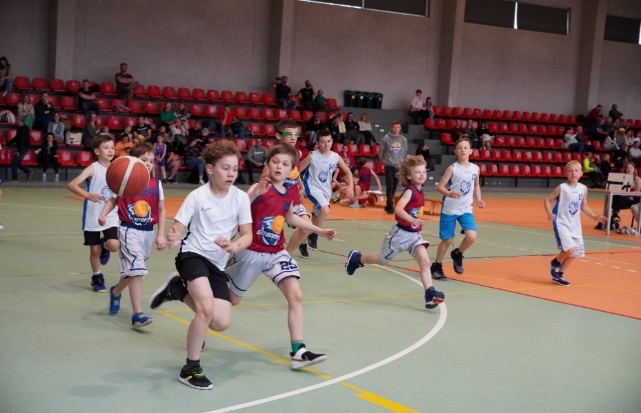 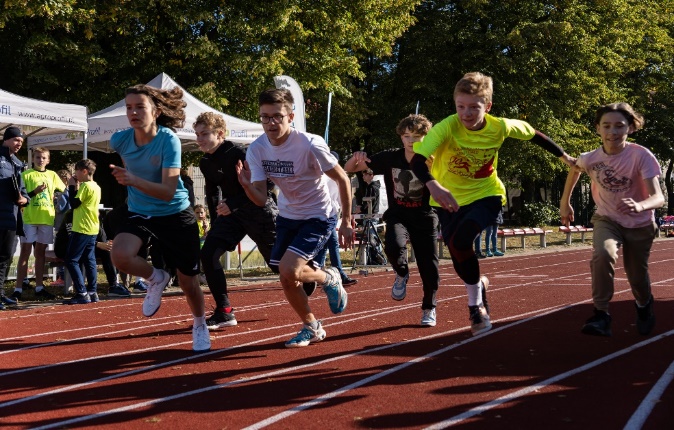 ZAKOŃCZENIEProgram współpracy jest najważniejszym narzędziem współdziałania samorządu z organizacjami pozarządowymi. Jego zasadniczą kwestią jest nawiązanie dialogu pomiędzy lokalnym samorządem, a trzecim sektorem oraz określenie wzajemnych relacji w rocznej perspektywie. Współpraca z organizacjami pozarządowymi, a władzami samorządowymi w minionym roku układała się dobrze. Pomimo problemów jakie towarzyszyły organizacjom pozarządowym z ich strony również ta współpraca oceniania była dobrze, a czasami nawet bardzo dobrze.Poprzez swoją aktywną działalność, organizacje pozarządowe wspomagały Gminę Suchy Las w realizacji zadań skierowanych do mieszkańców. Wspierane, wspólnie z Gminą zainicjowały i realizowały interesujące przedsięwzięcia. Działając dla dobra mieszkańców Suchego Lasu, wpłynęły na integrację środowiska oraz podwyższenie poziomu i jakości ich życia. Współdziałające z Gminą organizacje, mogły i mogą liczyć na pomoc instytucjonalną, jaką udziela Urząd Gminy. Wsparcie trzeciego sektora, odbywało się nie tylko w wymiarze merytorycznym, ale również finansowym. I to właśnie te elementy wspomagały realizację wyznaczonych przez organizacje pozarządowe celów.  Nie ulega wątpliwości, że organizacje pozarządowe uzupełniają zadania samorządu,   a zaufanie jakim obdarza ich społeczeństwo jest świadectwem coraz większego profesjonalizmu i skuteczności ich działań.Sprawozdanie z realizacji programu współpracy Gminy Suchy Las z organizacjami pozarządowymi oraz podmiotami wymienionymi w art. 3 ust. 3 ustawy o działalności pożytku publicznego i o wolontariacie za 2023 rokSprawozdanie z realizacji programu współpracy Gminy Suchy Las z organizacjami pozarządowymi oraz podmiotami wymienionymi w art. 3 ust. 3 ustawy o działalności pożytku publicznego i o wolontariacie za 2023 rokSprawozdanie z realizacji programu współpracy Gminy Suchy Las z organizacjami pozarządowymi oraz podmiotami wymienionymi w art. 3 ust. 3 ustawy o działalności pożytku publicznego i o wolontariacie za 2023 rokSprawozdanie z realizacji programu współpracy Gminy Suchy Las z organizacjami pozarządowymi oraz podmiotami wymienionymi w art. 3 ust. 3 ustawy o działalności pożytku publicznego i o wolontariacie za 2023 rokSprawozdanie z realizacji programu współpracy Gminy Suchy Las z organizacjami pozarządowymi oraz podmiotami wymienionymi w art. 3 ust. 3 ustawy o działalności pożytku publicznego i o wolontariacie za 2023 rokSprawozdanie z realizacji programu współpracy Gminy Suchy Las z organizacjami pozarządowymi oraz podmiotami wymienionymi w art. 3 ust. 3 ustawy o działalności pożytku publicznego i o wolontariacie za 2023 rokSprawozdanie z realizacji programu współpracy Gminy Suchy Las z organizacjami pozarządowymi oraz podmiotami wymienionymi w art. 3 ust. 3 ustawy o działalności pożytku publicznego i o wolontariacie za 2023 rokTabela 1.  Zestawienie w zakresie zadań publicznych realizowanych w trybie otwartych konkursów ofert.Tabela 1.  Zestawienie w zakresie zadań publicznych realizowanych w trybie otwartych konkursów ofert.Tabela 1.  Zestawienie w zakresie zadań publicznych realizowanych w trybie otwartych konkursów ofert.Tabela 1.  Zestawienie w zakresie zadań publicznych realizowanych w trybie otwartych konkursów ofert.Tabela 1.  Zestawienie w zakresie zadań publicznych realizowanych w trybie otwartych konkursów ofert.Tabela 1.  Zestawienie w zakresie zadań publicznych realizowanych w trybie otwartych konkursów ofert.Tabela 1.  Zestawienie w zakresie zadań publicznych realizowanych w trybie otwartych konkursów ofert.Lp.Nazwa zadania publicznegoKlasyfikacja budżetowaNazwa NGONazwa NGOWysokość środków przyznanych na podstawie umowyZwrot niewykorzystanych  środków z dotacji lub pobranych w nadmiernej wysokościIIIIOTWARTE KONKURSY OFERT NA WSPARCIE REALIZACJI ZADAŃ PUBLICZNYCH W ZAKRESIE:OTWARTE KONKURSY OFERT NA WSPARCIE REALIZACJI ZADAŃ PUBLICZNYCH W ZAKRESIE:OTWARTE KONKURSY OFERT NA WSPARCIE REALIZACJI ZADAŃ PUBLICZNYCH W ZAKRESIE:WSPIERANIA I UPOWSZECHNIANIA KULTYRY FIZYCZNEJ, DZIAŁALNOŚCI NA RZECZ DZIECI I MŁODZIEŻY, W TYM WYPOCZYNKU DLA DZIECI I MŁODZIEŻY W GMINIE SUCHY LAS W 2023 ROKU.WSPIERANIA I UPOWSZECHNIANIA KULTYRY FIZYCZNEJ, DZIAŁALNOŚCI NA RZECZ DZIECI I MŁODZIEŻY, W TYM WYPOCZYNKU DLA DZIECI I MŁODZIEŻY W GMINIE SUCHY LAS W 2023 ROKU.WSPIERANIA I UPOWSZECHNIANIA KULTYRY FIZYCZNEJ, DZIAŁALNOŚCI NA RZECZ DZIECI I MŁODZIEŻY, W TYM WYPOCZYNKU DLA DZIECI I MŁODZIEŻY W GMINIE SUCHY LAS W 2023 ROKU.WSPIERANIA I UPOWSZECHNIANIA KULTYRY FIZYCZNEJ, DZIAŁALNOŚCI NA RZECZ DZIECI I MŁODZIEŻY, W TYM WYPOCZYNKU DLA DZIECI I MŁODZIEŻY W GMINIE SUCHY LAS W 2023 ROKU.WSPIERANIA I UPOWSZECHNIANIA KULTYRY FIZYCZNEJ, DZIAŁALNOŚCI NA RZECZ DZIECI I MŁODZIEŻY, W TYM WYPOCZYNKU DLA DZIECI I MŁODZIEŻY W GMINIE SUCHY LAS W 2023 ROKU.WSPIERANIA I UPOWSZECHNIANIA KULTYRY FIZYCZNEJ, DZIAŁALNOŚCI NA RZECZ DZIECI I MŁODZIEŻY, W TYM WYPOCZYNKU DLA DZIECI I MŁODZIEŻY W GMINIE SUCHY LAS W 2023 ROKU.WSPIERANIA I UPOWSZECHNIANIA KULTYRY FIZYCZNEJ, DZIAŁALNOŚCI NA RZECZ DZIECI I MŁODZIEŻY, W TYM WYPOCZYNKU DLA DZIECI I MŁODZIEŻY W GMINIE SUCHY LAS W 2023 ROKU.1.Szkolenie dzieci i młodzieży na terenie Gminy Suchy Las w 2023 roku. Zadaniem objęta była dyscyplina sportowa: karate. Propagowanie kultury fizycznej wśród dzieci i młodzieży w miejscowościach Suchy Las i Biedrusko.926/92695/2360Sucholeskie Stowarzyszenie Sportowe Fighter ul. Szkolna 15 62-002 Suchy LasSucholeskie Stowarzyszenie Sportowe Fighter ul. Szkolna 15 62-002 Suchy Las25 000,00 zł0,00 zł2.Szkolenie dzieci i młodzieży w 2023 r. propagowanie kultury fizycznej oraz organizacja imprez sportowych dla dzieci i młodzieży w miejscowości Suchy Las. Zadaniem objęta była dyscyplina sportowa lekkoatletyka.926/92695/2360Stowarzyszenie UKS Dąb ul. Szkolna 18 62-002 Suchy LasStowarzyszenie UKS Dąb ul. Szkolna 18 62-002 Suchy Las30 000,00 zł0,00 zł3.Szkolenie dzieci i młodzieży w 2023 r. propagowanie kultury fizycznej oraz organizacja imprez sportowych dla dzieci i młodzieży w miejscowości Suchy Las, Gmina Suchy Las. Zadaniem objęta była dyscyplina sportowa piłka nożna.926/92695/2360Towarzystwo Młodzieży Sportowej Sucharyul. Szkółkarska 47 62-002 Suchy LasTowarzystwo Młodzieży Sportowej Sucharyul. Szkółkarska 47 62-002 Suchy Las150 000,00 zł0,00 zł4.Szkolenie dzieci i młodzieży w 2023 r. propagowanie kultury fizycznej oraz organizacja imprez sportowych dla dzieci i młodzieży na terenie Gminy Suchy Las i za granicą.  Zadaniem objęta była dyscyplina sportowa koszykówka.926/92695/2360Stowarzyszenia Basket Teamul. Obornicka 10462-002 Suchy LasStowarzyszenia Basket Teamul. Obornicka 10462-002 Suchy Las150 000,00 zł0,00 zł5.Szkolenie dzieci i młodzieży w 2023 roku z terenu Gminy Suchy Las. Zadaniem objęta była dyscyplina sportowa: piłka nożna. Propagowanie kultury fizycznej oraz organizowanie imprez sportowych dla dzieci i młodzieży na terenie Gminy Suchy Las.926/92695/2360Stowarzyszenie KF RED BOX ul. Obornicka 117 62-002 Suchy LasStowarzyszenie KF RED BOX ul. Obornicka 117 62-002 Suchy Las170 000,00 zł0,00 zł6. Szkolenie dzieci i młodzieży w 2023 r. propagowanie kultury fizycznej oraz organizacja imprez sportowych dla dzieci i młodzieży w miejscowości Suchy Las, Gmina Suchy Las oraz za granicą. Zadaniem objęte były dyscypliny sportowe judo oraz nordic walking. 926/92695/2360Uczniowski Klub Sportowy Gimnazjon ul. Poziomkowa 11 62-002 Suchy LasUczniowski Klub Sportowy Gimnazjon ul. Poziomkowa 11 62-002 Suchy Las150 000,00 zł0,00 zł7. Szkolenie dzieci i młodzieży w 2023 r. oraz propagowanie kultury fizycznej wśród dzieci i młodzieży z Gminy Suchy Las. Zadaniem objęta była dyscyplina sportowa pływanie.926/92695/2360Uczniowski Klub Sportowy Octopusul. Szkolna 18 62-002 Suchy LasUczniowski Klub Sportowy Octopusul. Szkolna 18 62-002 Suchy Las17 000,00 zł0,00 zł8.Szkolenie dzieci i młodzieży w 2023 r.  propagowanie kultury fizycznej oraz organizacja imprez sportowych dla dzieci i młodzieży w miejscowości Suchy Las, Gmina Suchy Las. Zadaniem objęta była dyscyplina sportowa Taekwondo Olimpijskie. 926/92695/2360Sucholeskie Stowarzyszenie Taekwondo Instytut Masters ul. Platynowa 9 62-002 ZłotkowoSucholeskie Stowarzyszenie Taekwondo Instytut Masters ul. Platynowa 9 62-002 Złotkowo10 000,00 zł0,00 zł9.Szkolenie młodzieży i seniorów oraz propagowanie kultury fizycznej wśród dzieci i młodzieży w miejscowości Złotkowo, Gmina Suchy Las. Zadaniem objęta była dyscyplina sportowa piłka nożna. 926/92695/2360Uczniowski Klub Sportowy Złoci ul. Żytnia 1 62-002 ZłotkowoUczniowski Klub Sportowy Złoci ul. Żytnia 1 62-002 Złotkowo42 000,00 zł0,00 zł10.Szkolenie dzieci i młodzieży w 2023 roku. Zadaniem objęta była dyscyplina sportowa: strzelectwo. Propagowanie kultury fizycznej wśród dzieci i młodzieży w miejscowości Biedrusko, Gmina Suchy Las.926/92695/2360Uczniowski Klub Sportowy Delfin ul. Zjednoczenia 209 62-003 BiedruskoUczniowski Klub Sportowy Delfin ul. Zjednoczenia 209 62-003 Biedrusko35 000,00 zł0,00 zł11.Szkolenie dzieci i młodzieży w 2023 r. oraz propagowanie kultury fizycznej wśród dzieci i młodzieży w miejscowości Chludowo, Gmina Suchy Las. Zadaniem objęte były dyscypliny sportowe: piłka nożna, piłka siatkowa, piłka ręczna, koszykówka, lekkoatletyka, karate. 926/92695/2360Uczniowski Klub Sportowy REKORD ul. Szkolna 362-001 ChludowoUczniowski Klub Sportowy REKORD ul. Szkolna 362-001 Chludowo25 000,00 zł0,00 zł12.Propagowanie kultury fizycznej i organizacja szkoleń, warsztatów, wydarzeń i pokazów akrobatycznych dla dzieci i młodzieży w 2023 roku w miejscowości Suchy Las i Gminie Suchy Las. Zadaniem objęte były dyscypliny sportowe: akrobatyka sportowa, powietrzna i gimnastyka estetyczna.926/92695/2360Stowarzyszenie Klub Sportowy Akro-Flyul. Kraterowa 10A/2 62-002 Suchy LasStowarzyszenie Klub Sportowy Akro-Flyul. Kraterowa 10A/2 62-002 Suchy Las15 000,00 zł0,00 zł13. Organizacja spływów kajakowych w 2023 roku dla mieszkańców Gminy Suchy Las.926/92695/2360Wielkopolskie Stowarzyszenie Turystyki i Rekreacji Wodnej Warta ul. Strzeszyńska 190 60-479 PoznańWielkopolskie Stowarzyszenie Turystyki i Rekreacji Wodnej Warta ul. Strzeszyńska 190 60-479 Poznań8 000,00 zł0,00 zł14. Organizacja cyklu pięciu imprez Warta Challenge w Gminie Suchy Las w 2023 r. 926/92695/2360Sport Challenge Fundacja Wspierania Aktywności Fizycznej ul. Akacjowa 11 62-004 MielnoSport Challenge Fundacja Wspierania Aktywności Fizycznej ul. Akacjowa 11 62-004 Mielno20 000,00 zł0,00 zł15. Propagowanie dyscypliny triathlonu w Gminie Suchy Las.926/92695/2360Stowarzyszenie Klub Sportowy TRI Suchy Las ul. Turkusowa 25/44 62-002 ZłotnikiStowarzyszenie Klub Sportowy TRI Suchy Las ul. Turkusowa 25/44 62-002 Złotniki10 000,00 zł0,00 zł16.Organizacja tegorocznej edycji projektu „Junior Liga”.926/92695/2360Stowarzyszenie KF RED BOX ul. Obornicka 117 62-002 Suchy LasStowarzyszenie KF RED BOX ul. Obornicka 117 62-002 Suchy Las30 000,00 zł0,00 zł17.Organizacja wypoczynku dzieci i młodzieży z terenu Gminy Suchy Las w okresie wakacji letnich.854/85412/2360Stowarzyszenie KF RED BOX ul. Obornicka 11762-002 Suchy LasStowarzyszenie KF RED BOX ul. Obornicka 11762-002 Suchy Las10 000,00 zł0,00 zł18.Organizacja wypoczynku dzieci i młodzieży z Biedruska w okresie wakacji letnich.854/85412/2360Stowarzyszenie KF RED BOX ul. Obornicka 117 62-002 Suchy LasStowarzyszenie KF RED BOX ul. Obornicka 117 62-002 Suchy Las10 000,00 zł0,00 zł19.Szkolenie dzieci, młodzieży i seniorów w 2023 roku oraz propagowanie kultury fizycznej wśród dzieci i młodzieży w miejscowości Golęczewo, Gmina Suchy Las. Zadaniem objęta była dyscyplina sportowa: piłka nożna926/92695/2360Stowarzyszenie Wiara Lechaul. Bułgarska 1760-320 PoznańStowarzyszenie Wiara Lechaul. Bułgarska 1760-320 Poznań33 000,00 zł10 550,00 zł20.Organizacja sportowego obozu w nadmorskiej miejscowości dla dzieci i młodzieży z terenu Gminy Suchy Las.854/85412/2360Towarzystwo Młodzieży Sportowej Suchary ul. Szkółkarska 47 62-002 Suchy LasTowarzystwo Młodzieży Sportowej Suchary ul. Szkółkarska 47 62-002 Suchy Las17 000,00 zł0,00 zł21.Organizacja wypoczynku letniego w formule obozu flażoletowego na terenie Polski dla dzieci i młodzieży z terenu Gminy Suchy Las w 2023 r.854/85412/2360Stowarzyszenie Na Rzecz Efektywnych Metod Umuzykalnianiaul. Druskiennicka 3260-476 PoznańStowarzyszenie Na Rzecz Efektywnych Metod Umuzykalnianiaul. Druskiennicka 3260-476 Poznań15 000,00 zł0,00 złKULTURY, SZTUKI, OCHRONY DÓBR KULTURY I DZIEDZICTWA NARODOWEGOKULTURY, SZTUKI, OCHRONY DÓBR KULTURY I DZIEDZICTWA NARODOWEGOKULTURY, SZTUKI, OCHRONY DÓBR KULTURY I DZIEDZICTWA NARODOWEGOKULTURY, SZTUKI, OCHRONY DÓBR KULTURY I DZIEDZICTWA NARODOWEGOKULTURY, SZTUKI, OCHRONY DÓBR KULTURY I DZIEDZICTWA NARODOWEGOKULTURY, SZTUKI, OCHRONY DÓBR KULTURY I DZIEDZICTWA NARODOWEGOKULTURY, SZTUKI, OCHRONY DÓBR KULTURY I DZIEDZICTWA NARODOWEGO1.Propagowanie folkloru i kultury polskiej. Szkolenie dzieci, młodzieży i dorosłych z terenu Gminy Suchy Las w zakresie tańców regionalnych i narodowych oraz organizacja warsztatów tanecznych, wokalnych na terenie kraju i za granicą w 2023 r.921/92108/2360Stowarzyszenie Zespół Pieśni i Tańca „Chludowianie” ul. Dworcowa 1162-001 ChludowoStowarzyszenie Zespół Pieśni i Tańca „Chludowianie” ul. Dworcowa 1162-001 Chludowo200 000,00 zł0,00 zł2.Prowadzenie edukacji muzycznej w 2023 r., na instrumentach dętych w miejscowości Chludowo, Gmina Suchy Las, organizacja warsztatów wyjazdowych dla dzieci, młodzieży i dorosłych z terenu Gminy Suchy Las w kraju i za granicą oraz organizacja koncertu "Ostatkowego"921/92108/2360Stowarzyszenie Orkiestra Dęta w Chludowieul. Poznańska 11 62-001 ChludowoStowarzyszenie Orkiestra Dęta w Chludowieul. Poznańska 11 62-001 Chludowo280 000,00 zł0,00 zł3.Warsztaty plastyczno-malarskie, teatralne i filmowe w Chludowie, Gmina Suchy Las w 2023 roku.921/92195/2360Stowarzyszenie Artystyczne Twórczość Bez Granicul. Łagiewnicka 3262-001 ChludowoStowarzyszenie Artystyczne Twórczość Bez Granicul. Łagiewnicka 3262-001 Chludowo25 000,00 zł0,00 zł4.Edukacja muzyczno-wokalna mieszkańców z Gminy Suchy Las, organizacja koncertów, warsztatów chóralnych, imprez muzycznych, festiwali i konkursów, organizacja wyjazdów w celach szkoleniowych, promocja kultury muzycznej i wokalnej w Polsce i za granicą.921/92195/2360Stowarzyszenie Chóru Soli Deo ul. Muchomorowa 34 62-002 ZłotnikiStowarzyszenie Chóru Soli Deo ul. Muchomorowa 34 62-002 Złotniki30 000,00 zł0,00 złDZIAŁALNOŚCI WSPOMAGAJĄCEJ ROZWÓJ WSPÓLNOT I SPOŁECZNOŚCI LOKALNYCHDZIAŁALNOŚCI WSPOMAGAJĄCEJ ROZWÓJ WSPÓLNOT I SPOŁECZNOŚCI LOKALNYCHDZIAŁALNOŚCI WSPOMAGAJĄCEJ ROZWÓJ WSPÓLNOT I SPOŁECZNOŚCI LOKALNYCHDZIAŁALNOŚCI WSPOMAGAJĄCEJ ROZWÓJ WSPÓLNOT I SPOŁECZNOŚCI LOKALNYCHDZIAŁALNOŚCI WSPOMAGAJĄCEJ ROZWÓJ WSPÓLNOT I SPOŁECZNOŚCI LOKALNYCHDZIAŁALNOŚCI WSPOMAGAJĄCEJ ROZWÓJ WSPÓLNOT I SPOŁECZNOŚCI LOKALNYCHDZIAŁALNOŚCI WSPOMAGAJĄCEJ ROZWÓJ WSPÓLNOT I SPOŁECZNOŚCI LOKALNYCH1.Organizacja Działalności Koła Gospodyń Wiejskich, integrowanie lokalnej społeczności w ramach cyklicznych imprez w miejscowości Zielątkowo w 2023 roku., oraz organizacja Rajdu Rowerowego "Pieczona Pyra"921/92195/2360KGW w Zielątkowie "Pieczona Pyra”ul. Kręta 162-001 ZielątkowoKGW w Zielątkowie "Pieczona Pyra”ul. Kręta 162-001 Zielątkowo10 000,00 zł0,00 zł2.Organizacja działalności Koła Gospodyń Wiejskich, integrowanie lokalnej społeczności w ramach cyklicznych imprez w miejscowości Golęczewo w 2023 roku.921/92195/2360KGW Golęczewiankiul. Modrakowa 1062-001 GolęczewoKGW Golęczewiankiul. Modrakowa 1062-001 Golęczewo15 000,00 zł0,00 zł3.Organizacja jubileuszu 100-lecia działalności OSP w Zielątkowie921/92195/2360PGB-000-2023-0002;ZLB-OSG-2023-0009OSP Zielątkowoul. Kręta62-001 ZielątkowoOSP Zielątkowoul. Kręta62-001 Zielątkowo25 000,00 zł0,00 zł4.Organizacja jubileuszu 100-lecia działalności OSP w Suchym Lesie921/92195/2860ZLB-OSL-2023-0001;ZLB-OSW-2023-0008;ZLB-ZOS-2023-0009OSP Suchy Lasul. Bogusławskiego 3662-002 Suchy LasOSP Suchy Lasul. Bogusławskiego 3662-002 Suchy Las12 000,00 zł0,00 zł5.Warsztaty artystyczne dla seniorów z Gminy Suchy Las w partnerskiej Gminie Poronin921/92195/2360Fundacja Pomocny Projektul. Szkółkarska 44a62-002 Suchy LasFundacja Pomocny Projektul. Szkółkarska 44a62-002 Suchy Las12 000,00 zł0,00 złOCHRONY ŚRODOWISKA W GMINIE SUCHY LAS OCHRONY ŚRODOWISKA W GMINIE SUCHY LAS OCHRONY ŚRODOWISKA W GMINIE SUCHY LAS OCHRONY ŚRODOWISKA W GMINIE SUCHY LAS OCHRONY ŚRODOWISKA W GMINIE SUCHY LAS OCHRONY ŚRODOWISKA W GMINIE SUCHY LAS OCHRONY ŚRODOWISKA W GMINIE SUCHY LAS 1.Promocja działań ekologicznych celem podnoszenia świadomości ekologicznej mieszkańców Gminy Suchy Las w 2023 roku.921/92195/2360KGW w Złotnikach ul. Żukowa 14 62-002 ZłotnikiKGW w Złotnikach ul. Żukowa 14 62-002 Złotniki20 000,00 zł0,00 złŁącznie:1 601 000,00 zł10 550,00 złSprawozdanie z realizacji programu współpracy Gminy Suchy Las z organizacjami pozarządowymi oraz podmiotami wymienionymi w art. 3 ust. 3 ustawy o działalności pożytku publicznego i o wolontariacie za 2023 rok.Sprawozdanie z realizacji programu współpracy Gminy Suchy Las z organizacjami pozarządowymi oraz podmiotami wymienionymi w art. 3 ust. 3 ustawy o działalności pożytku publicznego i o wolontariacie za 2023 rok.Sprawozdanie z realizacji programu współpracy Gminy Suchy Las z organizacjami pozarządowymi oraz podmiotami wymienionymi w art. 3 ust. 3 ustawy o działalności pożytku publicznego i o wolontariacie za 2023 rok.Sprawozdanie z realizacji programu współpracy Gminy Suchy Las z organizacjami pozarządowymi oraz podmiotami wymienionymi w art. 3 ust. 3 ustawy o działalności pożytku publicznego i o wolontariacie za 2023 rok.Sprawozdanie z realizacji programu współpracy Gminy Suchy Las z organizacjami pozarządowymi oraz podmiotami wymienionymi w art. 3 ust. 3 ustawy o działalności pożytku publicznego i o wolontariacie za 2023 rok.Sprawozdanie z realizacji programu współpracy Gminy Suchy Las z organizacjami pozarządowymi oraz podmiotami wymienionymi w art. 3 ust. 3 ustawy o działalności pożytku publicznego i o wolontariacie za 2023 rok.Sprawozdanie z realizacji programu współpracy Gminy Suchy Las z organizacjami pozarządowymi oraz podmiotami wymienionymi w art. 3 ust. 3 ustawy o działalności pożytku publicznego i o wolontariacie za 2023 rok.Tabela 2.  Zestawienie w zakresie zadań publicznych realizowanych w trybie małych zleceń (na podstawie art. 19a ustawy)Tabela 2.  Zestawienie w zakresie zadań publicznych realizowanych w trybie małych zleceń (na podstawie art. 19a ustawy)Tabela 2.  Zestawienie w zakresie zadań publicznych realizowanych w trybie małych zleceń (na podstawie art. 19a ustawy)Tabela 2.  Zestawienie w zakresie zadań publicznych realizowanych w trybie małych zleceń (na podstawie art. 19a ustawy)Tabela 2.  Zestawienie w zakresie zadań publicznych realizowanych w trybie małych zleceń (na podstawie art. 19a ustawy)Tabela 2.  Zestawienie w zakresie zadań publicznych realizowanych w trybie małych zleceń (na podstawie art. 19a ustawy)Tabela 2.  Zestawienie w zakresie zadań publicznych realizowanych w trybie małych zleceń (na podstawie art. 19a ustawy)Lp.Nazwa zadania publicznegoKlasyfikacja budżetowaNazwa NGOWysokość środków przyznanych na podstawie umowyZwrot niewykorzystanych  środków z dotacji lub pobranych w nadmiernej wysokościIZADANIA PUBLICZNE REALIZOWANE W TRYBIE MAŁYCH ZLECEŃ W ZAKRESIE:ZADANIA PUBLICZNE REALIZOWANE W TRYBIE MAŁYCH ZLECEŃ W ZAKRESIE:ZADANIA PUBLICZNE REALIZOWANE W TRYBIE MAŁYCH ZLECEŃ W ZAKRESIE:ZADANIA PUBLICZNE REALIZOWANE W TRYBIE MAŁYCH ZLECEŃ W ZAKRESIE:ZADANIA PUBLICZNE REALIZOWANE W TRYBIE MAŁYCH ZLECEŃ W ZAKRESIE:ZADANIA PUBLICZNE REALIZOWANE W TRYBIE MAŁYCH ZLECEŃ W ZAKRESIE:WYPOCZYNKU DLA DZIECI I MŁODZIEŻYWYPOCZYNKU DLA DZIECI I MŁODZIEŻYWYPOCZYNKU DLA DZIECI I MŁODZIEŻYWYPOCZYNKU DLA DZIECI I MŁODZIEŻYWYPOCZYNKU DLA DZIECI I MŁODZIEŻYWYPOCZYNKU DLA DZIECI I MŁODZIEŻYWYPOCZYNKU DLA DZIECI I MŁODZIEŻY1.Organizacja półkolonii w okresie wakacji letnich w 2023 roku.854/85412/2360Sucholeskie Stowarzyszenie Sportowe Fighterul. Szkolna 15 62-002 Suchy Las10 000,00 zł0,00 zł2.Organizacja półkolonii w okresie wakacji letnich w 2023 roku II turnus.854/85412/2360Sucholeskie Stowarzyszenie Sportowe Fighter ul. Szkolna 1562-002 Suchy Las10 000,00 zł0,00 zł3.Organizacja półkolonii w okresie ferii zimowych w 2023 roku.854/85412/2360Towarzystwo Młodzieży Sportowej Sucharyul. Szkółkarska 47 62-002 Suchy Las9 000,00 zł0,00 zł4.Organizacja półkolonii w okresie wakacji letnich 2023 roku.854/85412/2360Stowarzyszenia Basket Team ul. Obornicka 10462-002 Suchy Las10 000,00 zł0,00 zł5.Organizacja półkolonii w okresie wakacji letnich 2023 roku II turnus.854/85412/2360Stowarzyszenia Basket Teamul. Obornicka 104 62-002 Suchy Las10 000,00 zł0,00 zł6.Organizacja półkolonii w okresie ferii zimowych w 2023 roku854/85412/2360Uczniowski Klub Sportowy Gimnazjonul. Poziomkowa 11 62-002 Suchy Las9 000,00 zł0,00 zł7.Organizacja półkolonii w okresie wakacji letnich 2023 roku.854/85412/2360Uczniowski Klub Sportowy Gimnazjon ul. Poziomkowa 1162-002 Suchy Las10 000,00 zł0,00 zł8.Organizacja półkolonii w okresie wakacji letnich 2023 roku.854/85412/2360Sucholeskie Stowarzyszenie Taekwondo Instytut Masters ul. Platynowa 9 62-002 Złotkowo10 000,00 zł0,00 zł9.Organizacja półkolonii w okresie ferii zimowych w 2023 roku.854/85412/2360Stowarzyszenie KF RED BOX ul. Obornicka 117 62-002 Suchy Las9 000,00 zł0,00 zł10.Organizacja półkolonii w okresie wakacji letnich 2023 roku.854/85412/2360Towarzystwo Młodzieży Sportowej Suchary ul. Szkółkarska 4762-002 Suchy Las10 000,00 zł0,00 zł11.Organizacja półkolonii w okresie ferii zimowych w 2023 roku.854/85412/2360Stowarzyszenie Integracji Europejskiej Aktywni ul. Leśna 5 62-002 Suchy Las9 000,00 zł0,00 zł12.Organizacja półkolonii w okresie wakacji letnich w 2023 roku.854/85412/2360Stowarzyszenie Integracji Europejskiej Aktywni ul. Leśna 5 62-002 Suchy Las10 000,00 zł0,00 zł13.Organizacja półkolonii w okresie ferii zimowych w 2023 roku.854/85412/2360Stowarzyszenie Twórczość Bez Granic ul. Łagiewnicka 3 62-001 Chludowo6 000,00 zł0,00 zł14.Organizacja półkolonii w okresie ferii zimowych w 2023 roku.854/85412/2360Stowarzyszenie KS Akro-Flyul.Hertmanowskiego 1062-002 Suchy Las9 000,00 zł0,00 zł15.Organizacja półkolonii w okresie wakacji letnich w 2023 roku854/85412/2360Stowarzyszenie KS Akro-Fly ul.Hertmanowskiego 1062-002 Suchy Las10 000,00 zł0,00 zł16.Organizacja półkolonii w okresie wakacji letnich w 2023 roku854/85412/2360Stowarzyszenie KF RED BOX ul. Obornicka 117 62-002 Suchy Las10 000,00 zł0,00 zł17.Organizacja półkolonii w okresie wakacji letnich w 2023 roku854/85412/2360Stowarzyszenie Twórczość Bez Granic ul. Łagiewnicka 3262-001 Chludowo6 000,00 zł0,00 złDZIAŁALNOŚCI WSPOMAGAJĄCEJ ROZWÓJ WSPÓLNOT I SPOŁECZNOŚCI LOKALNYCHDZIAŁALNOŚCI WSPOMAGAJĄCEJ ROZWÓJ WSPÓLNOT I SPOŁECZNOŚCI LOKALNYCHDZIAŁALNOŚCI WSPOMAGAJĄCEJ ROZWÓJ WSPÓLNOT I SPOŁECZNOŚCI LOKALNYCHDZIAŁALNOŚCI WSPOMAGAJĄCEJ ROZWÓJ WSPÓLNOT I SPOŁECZNOŚCI LOKALNYCHDZIAŁALNOŚCI WSPOMAGAJĄCEJ ROZWÓJ WSPÓLNOT I SPOŁECZNOŚCI LOKALNYCHDZIAŁALNOŚCI WSPOMAGAJĄCEJ ROZWÓJ WSPÓLNOT I SPOŁECZNOŚCI LOKALNYCHDZIAŁALNOŚCI WSPOMAGAJĄCEJ ROZWÓJ WSPÓLNOT I SPOŁECZNOŚCI LOKALNYCH1.Drzwi do Teatru921/92195/2360Stowarzyszenie Twórczość Bez Granicul. Łagiewnicka 32 62-001 Chludowo8 000,00 zł0,00 zł2.Dzień Kobiet, Szukanie Zajączka921/92195/2360Stowarzyszenie Biedrusko ul. 1 Maja 82 62-003 Biedrusko5 000,00 zł0,00 zł3.Integracja mieszkańców Biedruska, uroczystości patriotyczne i integracyjne921/92195/2360Stowarzyszenie Biedruskoul. 1 Maja 82 62-003 Biedrusko8 000,00 zł0,00 zł4.Organizacja Wigilii dla osób samotnych - mieszkańców Biedruska921/92195/2360Stowarzyszenie Biedrusko ul. 1 Maja 82 62-003 Biedrusko5 000,00 zł0,00 zł5.Aktywizacja i promocja Koła Gospodyń Wiejskich w  Złotkowie921/92195/2360ZLB-ZLT-2023-0003; 921/92195/2360KGW Złote Złotkowo ul. Lipowa 8 62-002 Złotkowo8 000,00 zł0,00 zł6.Złotnickie Święto Plonów921/92195/2360KGW Złotnikiul. Zielona 2062-002 Złotniki5 000,00 zł0,00 zł7.Prowadzenie działalności Koła Gospodyń Wiejskich w Złotnikach921/92195/2360; ZLB-ZOS-2022-0002KGW Złotniki ul. Zielona 2062-002 Złotniki5 000,00 zł0,00 zł8.Prowadzenie działalności Koła Gospodyń Wiejskich w Chludowie921/92195/2360KGW Chludowo ul. Szkolna 1 62-001 Chludowo5 000,00 zł0,00 zł9.Senior-Art921/92195/2360Fundacja Pomocny Projektul. Szkółkarska 43a 62-002 Suchy Las10 000,00 zł0,00 zł10.Integracja rodzin i środowiska społeczności OSP Gminy Suchy Las w ramach organizacji i przeprowadzenia towarzyskich zawodów wędkarskich w wędkarstwie spławikowym z okazji Międzynarodowego Dnia Strażaka.921/92195/2360Wojskowe Stowarzyszenie Wędkarskie „Czata Biedrusko” ul. Zjednoczenia 4 62-003 Biedrusko2 499,00 zł1,33 zł11.Integracja dzieci i młodzieży społeczności wędkarskiej Gminy Suchy Las w ramach udziału w towarzyskich zawodach wędkarskich z okazji Międzynarodowego Dnia Dziecka. Promowanie bogactwa przyrodniczego Natura 2000.921/92195/2360Wojskowe Stowarzyszenie Wędkarskie „Czata Biedrusko” ul. Zjednoczenia 4 62-003 Biedrusko2 500,00 zł0,00 zł12.Tablica pamiątkowa w ramach współpracy SDH Nekor z Czech921/92195/2360PGB-000-2020-0002OSP Golęczewo ul. Dworcowa 61a 62-001 Golęczewo10 000,00 zł0,00 zł13.Zajęcia w zakresie udzielania pierwszej pomocy przedmedycznej801/80195/2360ZLB-OSG-2023-0008Stowarzyszenie ZHP Chorągiewul. Wilków Morskich 23/2 60-480 Poznań2 000,00 zł0,00 złWSPIERANIA I UPOWSZECHNIANIA KULTRY FIZYCZNEJ W GMINIE SUCHY LASWSPIERANIA I UPOWSZECHNIANIA KULTRY FIZYCZNEJ W GMINIE SUCHY LASWSPIERANIA I UPOWSZECHNIANIA KULTRY FIZYCZNEJ W GMINIE SUCHY LASWSPIERANIA I UPOWSZECHNIANIA KULTRY FIZYCZNEJ W GMINIE SUCHY LASWSPIERANIA I UPOWSZECHNIANIA KULTRY FIZYCZNEJ W GMINIE SUCHY LASWSPIERANIA I UPOWSZECHNIANIA KULTRY FIZYCZNEJ W GMINIE SUCHY LASWSPIERANIA I UPOWSZECHNIANIA KULTRY FIZYCZNEJ W GMINIE SUCHY LAS1.Organizacja Międzynarodowego Seminarium Aikido dla członków Stowarzyszenia w tym mieszkańców Gminy Suchy Las.926/92695/2360Stowarzyszenie Aikido Shin Dojoos. Wichrowe Wzgórze 10/114 61-674 Poznań8 000,00 zł0,00 zł2.Otwarty Maraton kajakowy „Warta Challenge 2023”926/92695/2360Wielkopolskie Stowarzyszenie Turystyki i Rekreacji Wodnej Wartaul. Strzeszyńska 190 60-479 Poznań7 000,00 zł0,00 zł3.Organizacja wyścigów rowerowych MTB w Gminie Suchy las w 2023 roku.926/92695/2360Towarzystwo Krzewienia Kultury Fizycznej „Pałuki” ul. Jeżyka 50 62-100 Wągrowiec10 000,00 zł0,00 zł4.Warta Challenge926/92695/2360Fundacja Wspierania Aktywności Fizycznej Sport Challenge ul. Akacjowa 11 62-004 Mielno5 000,00 zł0,00 zł5.Szkolenie dzieci i młodzieży oraz propagowanie kultury fizycznej wśród juniorów i seniorów w miejscowości Golęczewo, Gmina Suchy Las. Zadaniem objęta była dyscyplina sportowa piłka nożna.926/92695/2360GKS Golęczewo ul. Dworcowa 59 62-001 Golęczewo10 000,00 zł0,00 zł6.Konferencja obejmująca sfery edukacji i sportu926/92695/2360Stowarzyszenie Unii Polsko-Ukraińskiej ul. Ogrodowa 58 00-876 Warszawa3 000,00 zł0,00 złKULTURY, SZTUKI, OCHRONY DÓBR KULTURY I DZIEDZICTWA NARODOWEGOKULTURY, SZTUKI, OCHRONY DÓBR KULTURY I DZIEDZICTWA NARODOWEGOKULTURY, SZTUKI, OCHRONY DÓBR KULTURY I DZIEDZICTWA NARODOWEGOKULTURY, SZTUKI, OCHRONY DÓBR KULTURY I DZIEDZICTWA NARODOWEGOKULTURY, SZTUKI, OCHRONY DÓBR KULTURY I DZIEDZICTWA NARODOWEGOKULTURY, SZTUKI, OCHRONY DÓBR KULTURY I DZIEDZICTWA NARODOWEGOKULTURY, SZTUKI, OCHRONY DÓBR KULTURY I DZIEDZICTWA NARODOWEGO1.Uroczystości upamiętniające Romana Dmowskiego w Chludowie.921/92195/2360Stowarzyszenie im. Wojciecha Bogusławskiego i R. Dmowskiegoul. Łagiewnicka 2 62-001 Chludowo8 000,00 zł0,00 zł2.Katarzynki czyli kawalerowie też mają swoje Andrzejki.926/92195/2360Stowarzyszenie Zespół Pieśni i Tańca „Chludowianie” ul. Dworcowa 11 62-001 Chludowo6 000,00 zł0,00 złŁącznie:289 999,00 zł1 33,00 zł